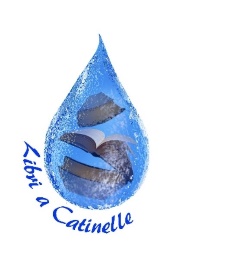 FESTIVAL LIBRI A CATINELLE   SABATO 19 GIUGNO 2021, Parco del Giambellino , Quattro Castella Programma15.00 Cerimonia d’apertura e taglio del nastro con le autorità e i promotori15.00-21.00 Mercatino del libro, firmacopie con gli autori presenti15.30- 16.00  Il nonnino dei sogni Tomolo Edigio’ edizioni: lettura animata per bambini a cura dell’autrice ed illustratrice Stefania Gualerzi16.00- 16.30 Imparato, Tomolo Edigio’ edizioni: lettura animata per bambini a cura dell’autrice Francesca Collovà16.30- 17.00 Il nuovo regno, Tomolo Edigio’ edizioni: lettura animata della fiaba vincitrice della 53esima edizione del premio Andersen-La baia delle favole, a cura dell’autrice Valentina Pericci e dell’illustratrice Stefania Gualerzi17.00-19.30 CINEMA ALL’APERTO PER BAMBINI: TOMOLO SHOW (proiezione continuativa)17.00- 17.30 L’associazione Amici di Matilde di Canossa e del castello del Bibianello presenta le pubblicazioni dell’associazione e il recentissimo  “La stanza delle meraviglie” di Donatella Jager Bedogni.17.30-18.00 L’Associazione Amici di Matilde e del castello di Bibianello aps presenta il nuovo libro”La stanza delle meraviglie di D. Jager Bedogni. A seguire  la scrittrice Rita Coruzzi presenta i suoi due libri “Matilde” e “L’eretica di dio”, dedicati a donne famose della storia.18.00-19.30 PREMIAZIONE DEL CONCORSO LETTERARIO NAZIONALE TOMOLO EXPERIENCE ED. II, A CURA DI TOMOLO EDIGIO’ EDIZIONI19.30-20.00 Il sogno di luna, Tomolo Edigio’ edizioni: lettura animata per bambini a cura dell’autrice ed illustratrice Elisabetta Gelli.21.00 Cerimonia di chiusura  del festival